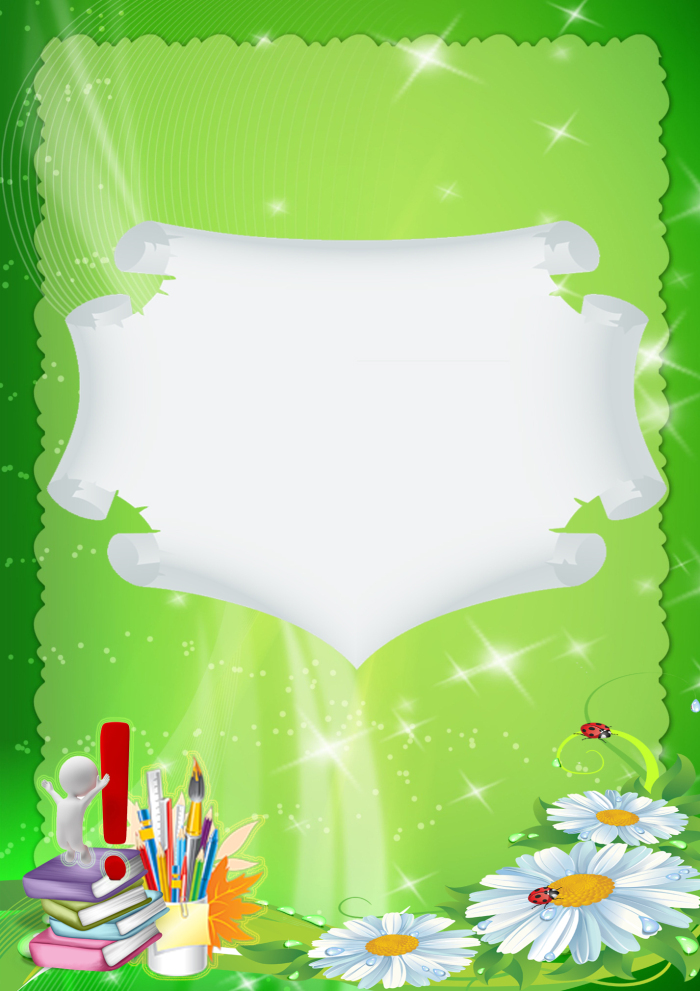 Достижения воспитанников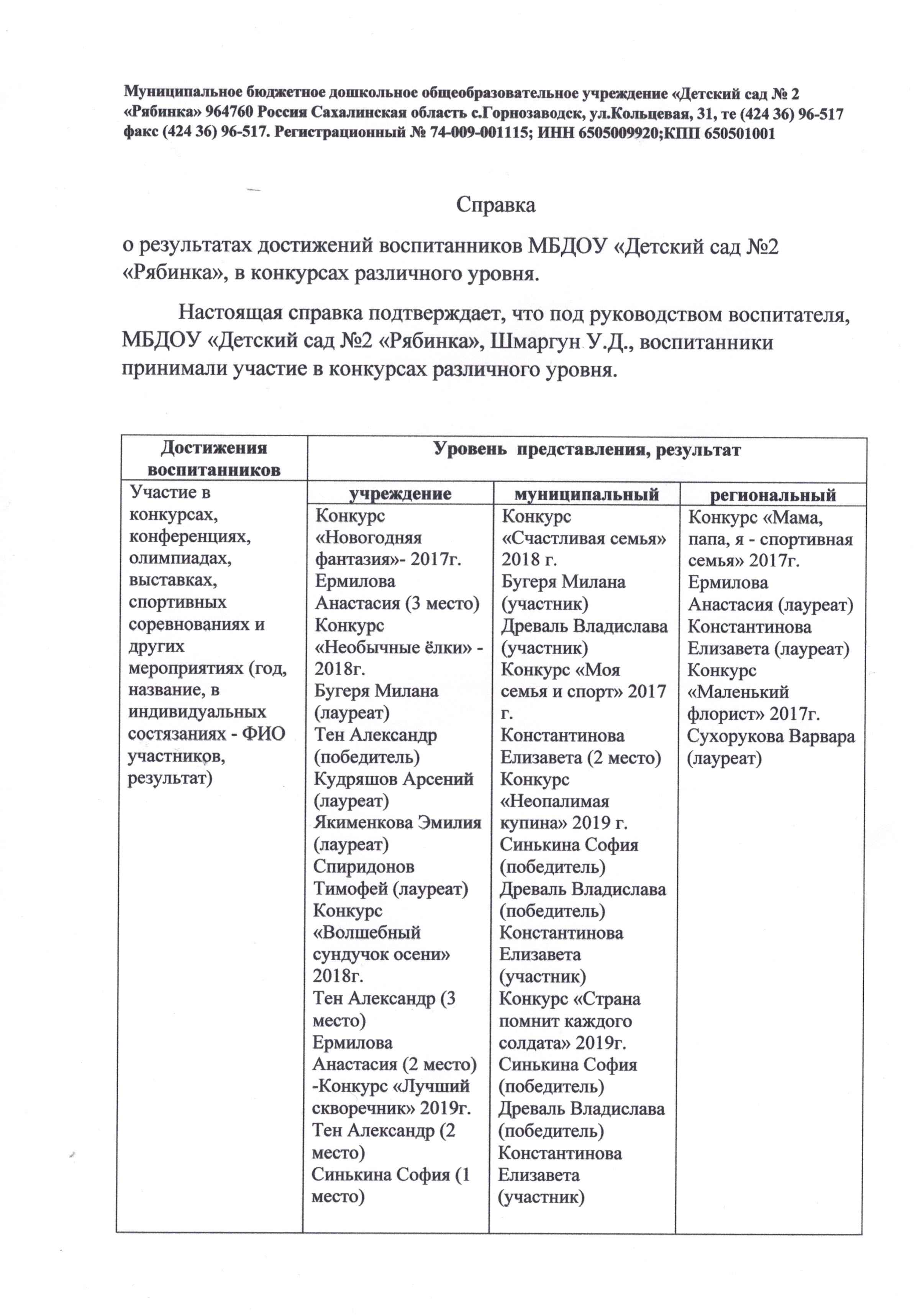 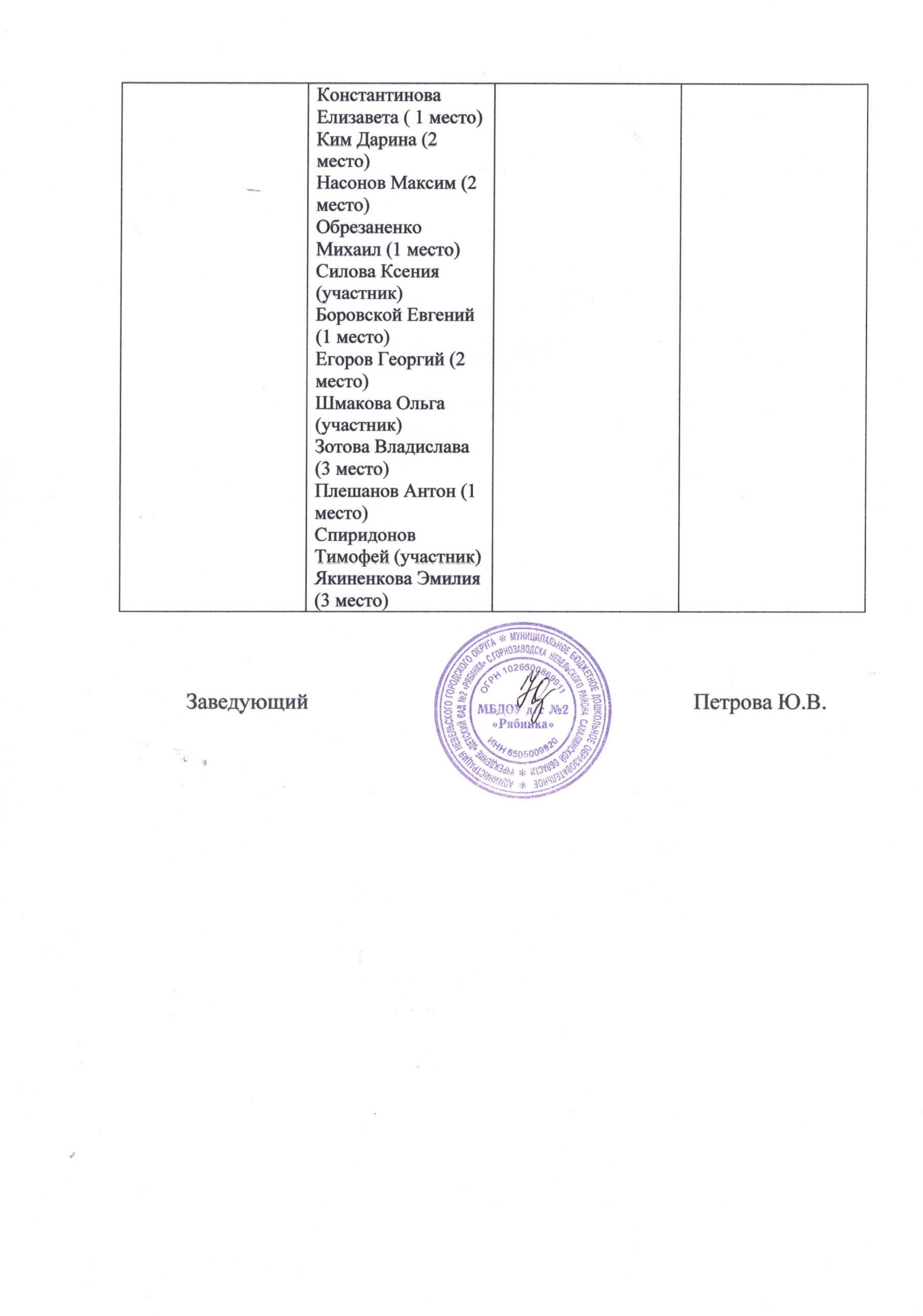 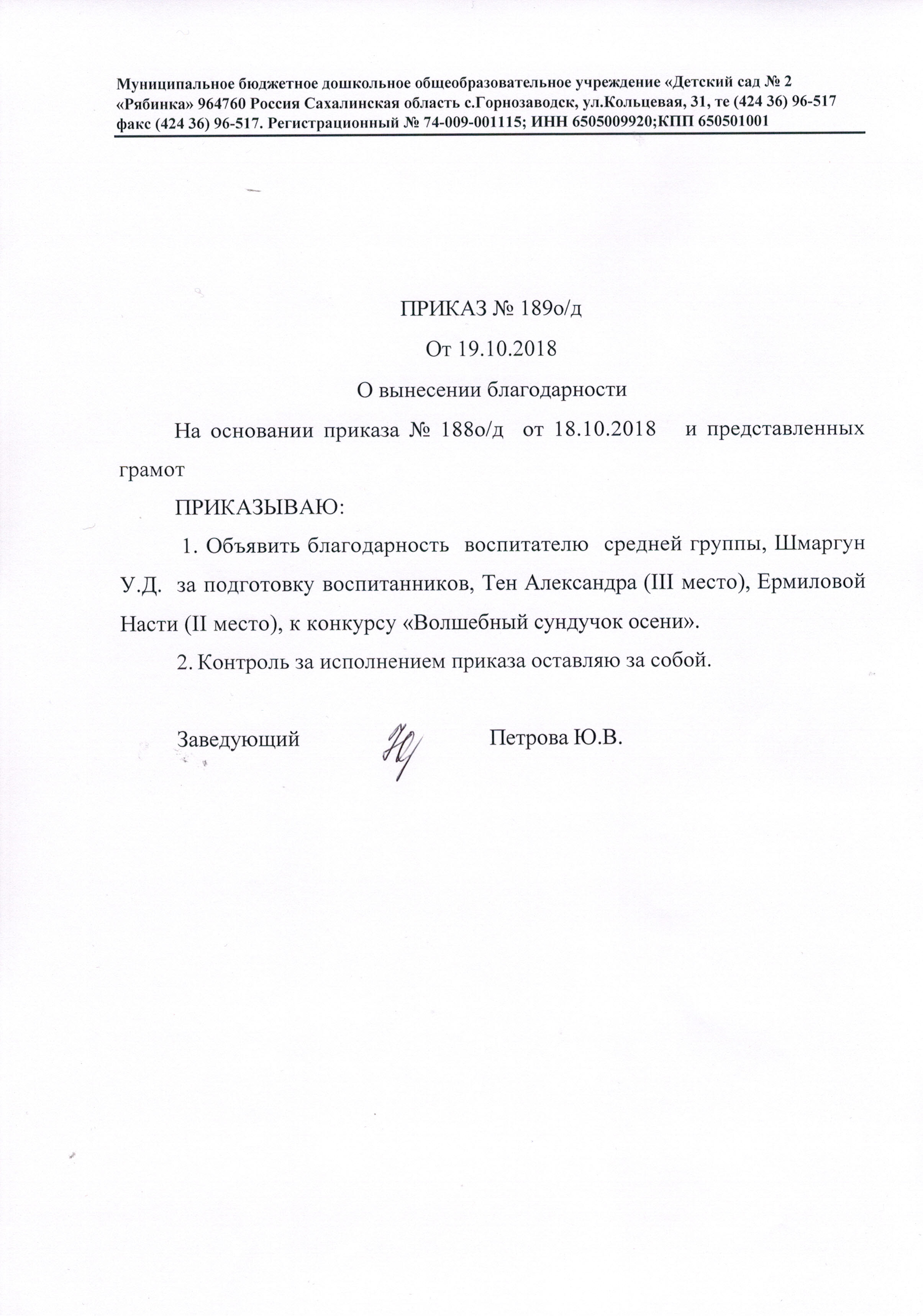 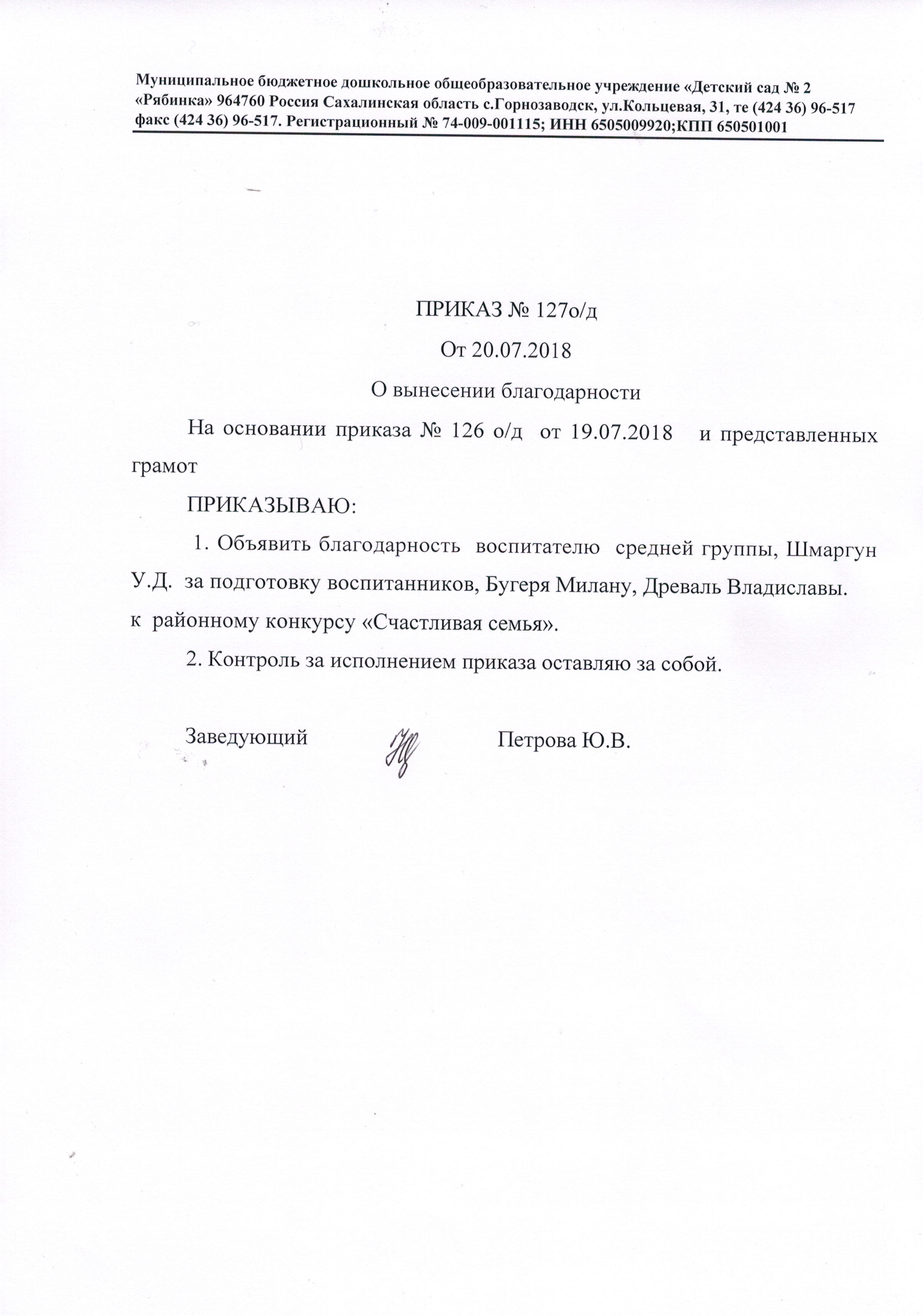 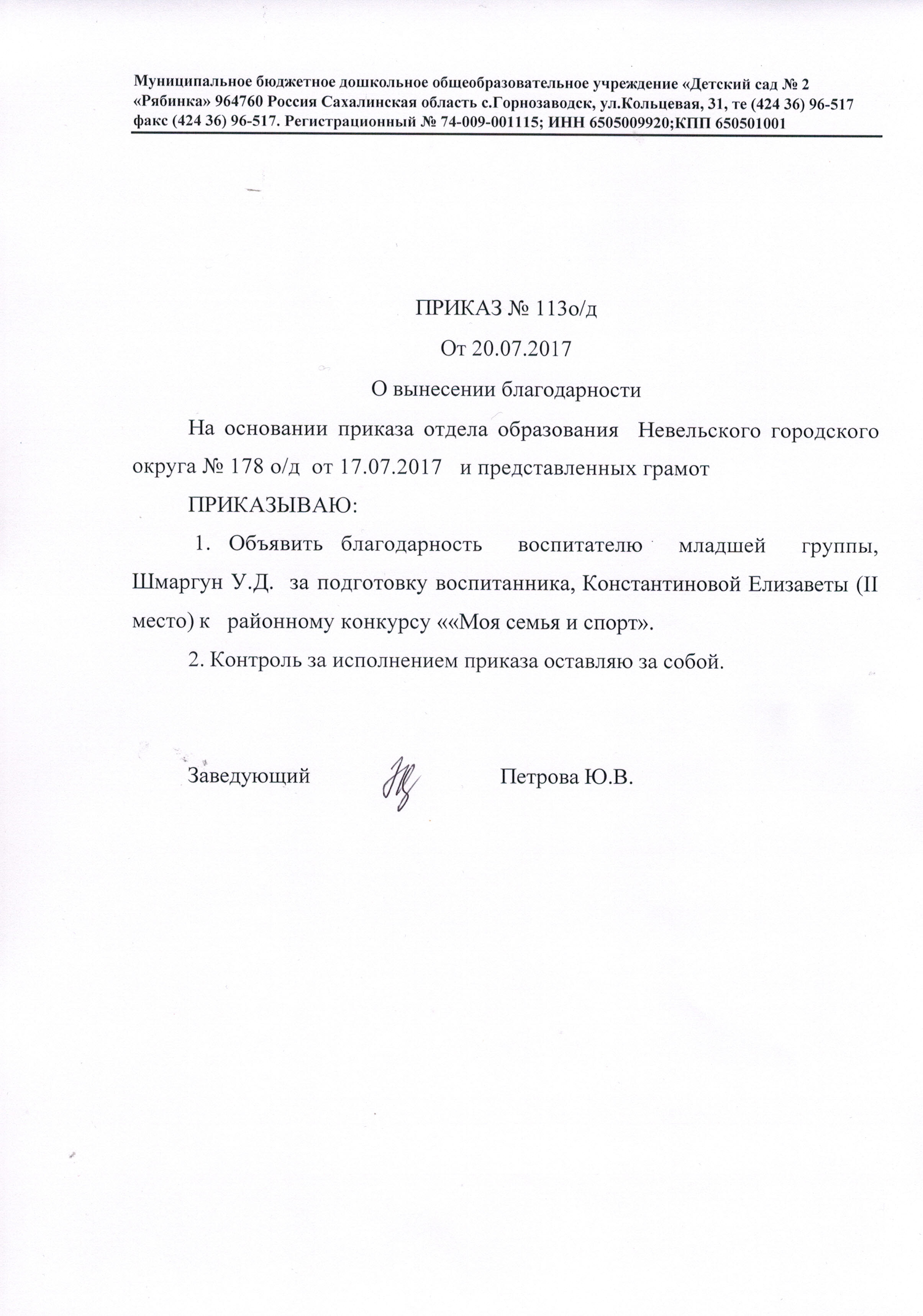 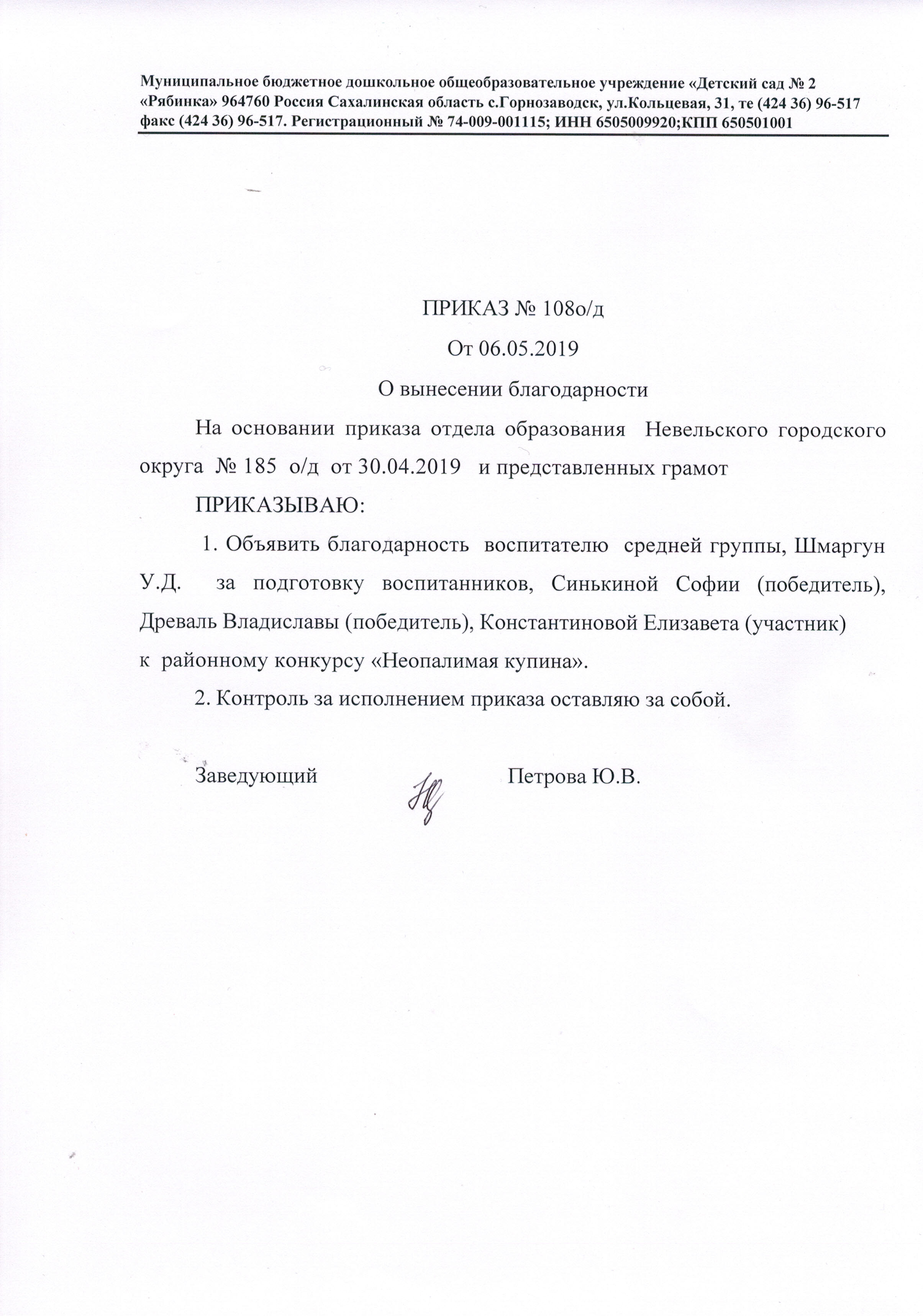 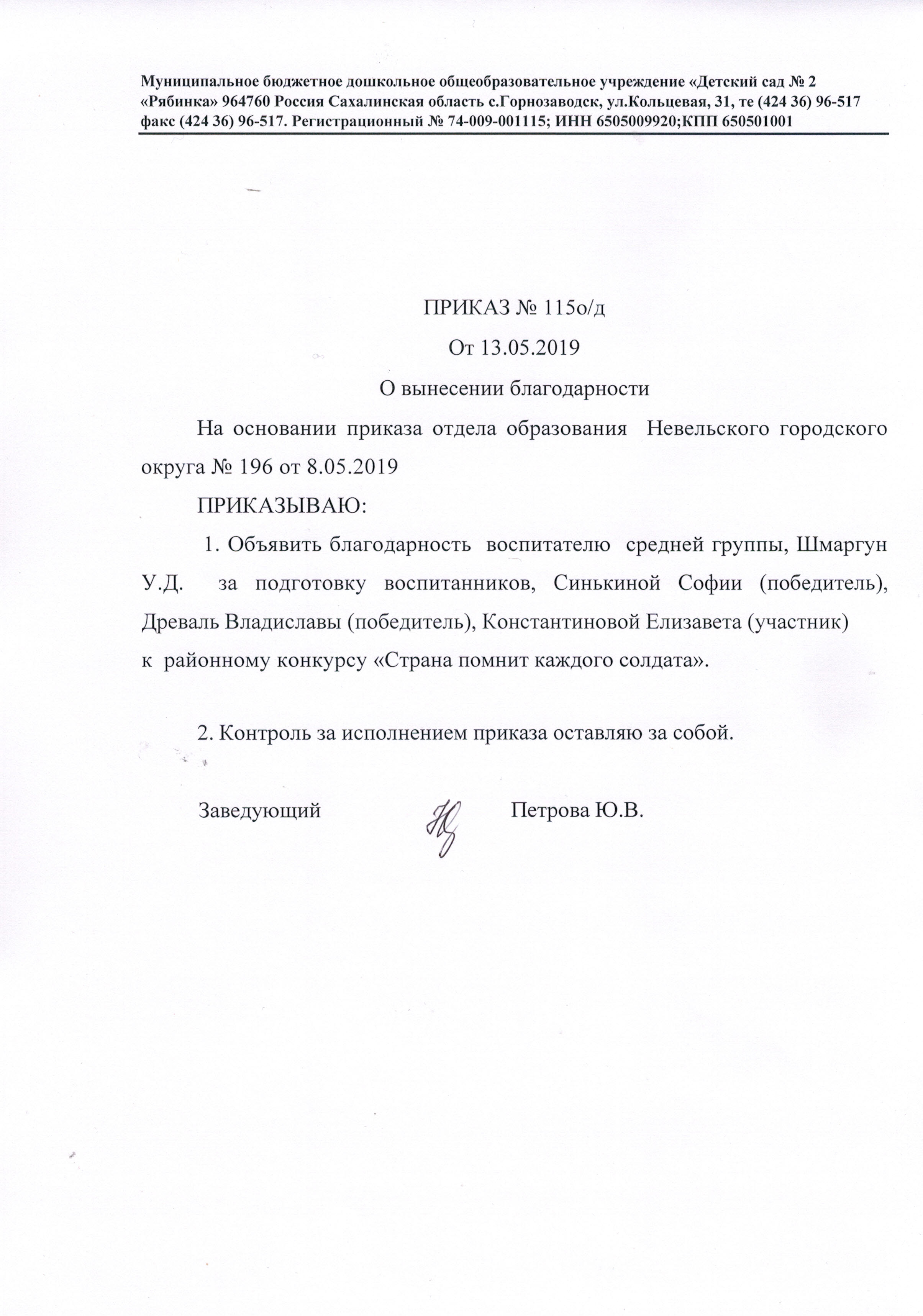 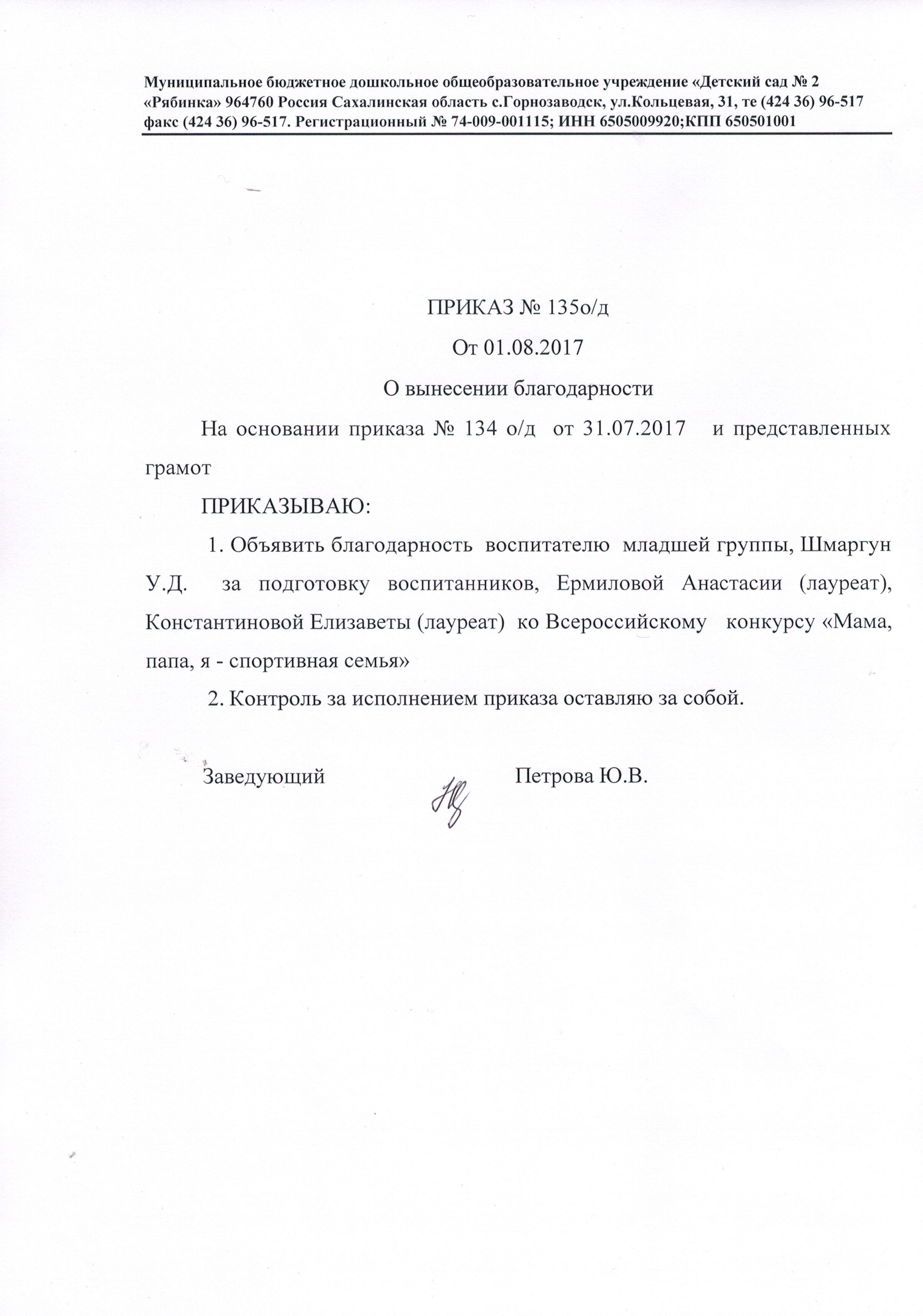 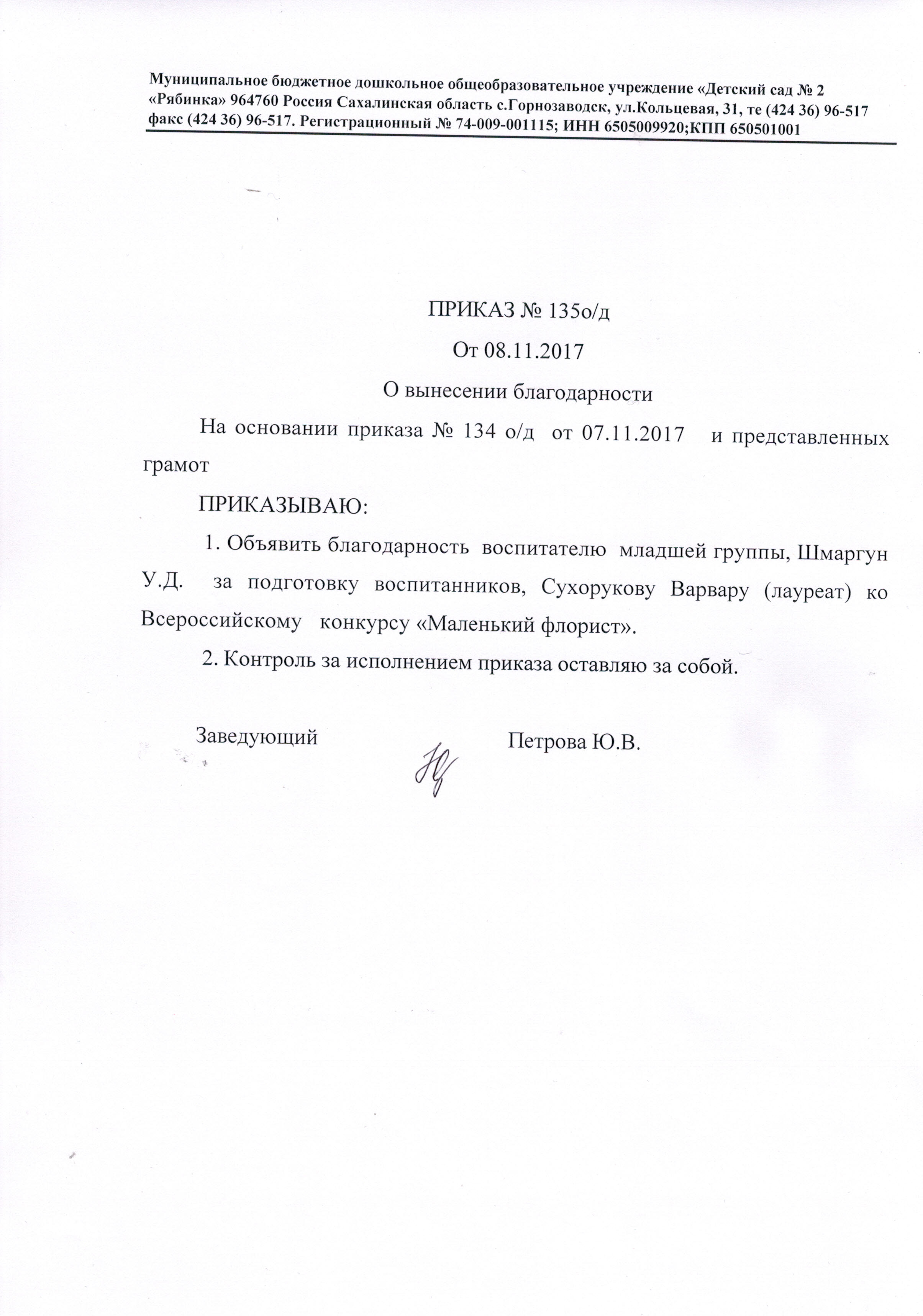 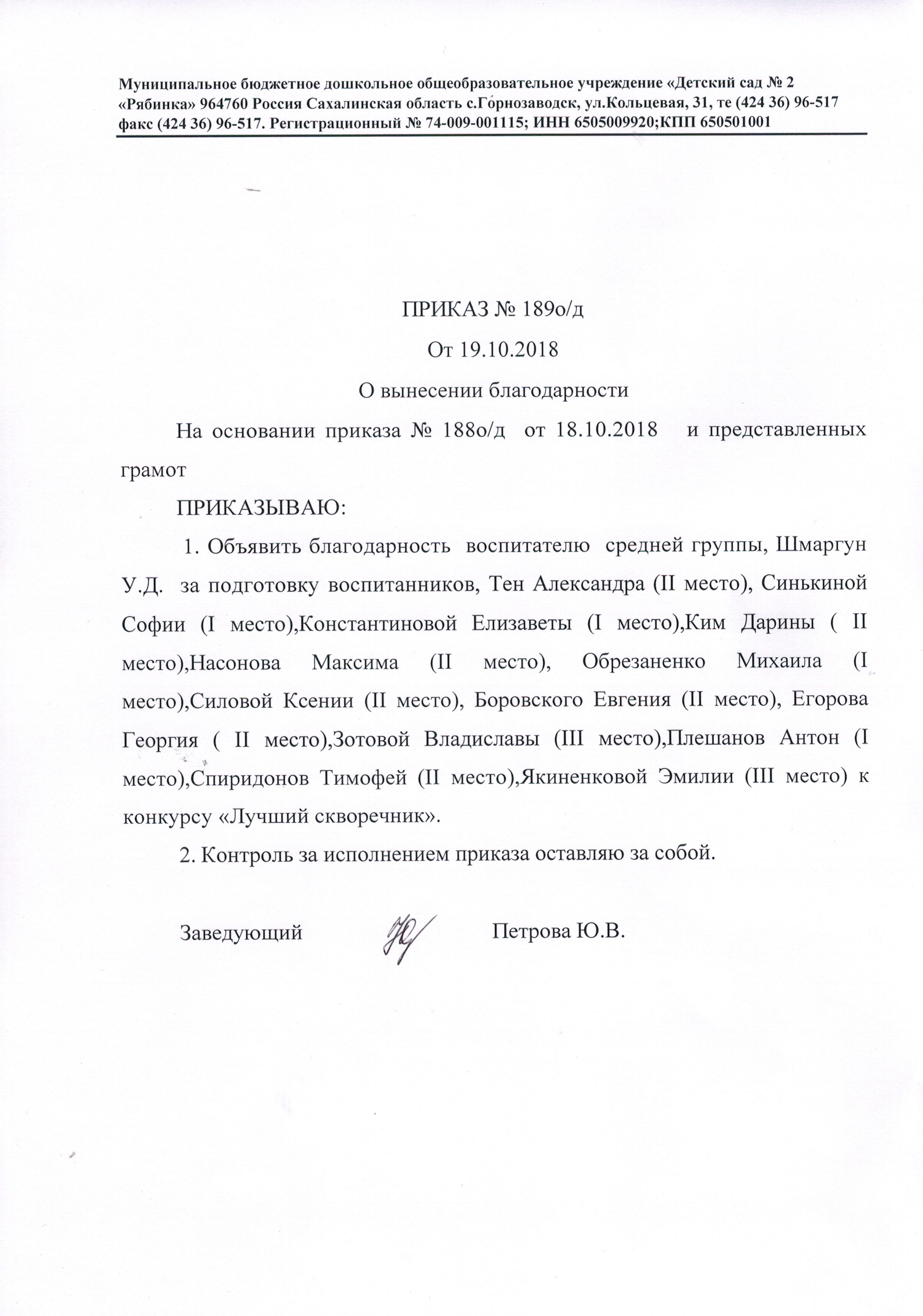 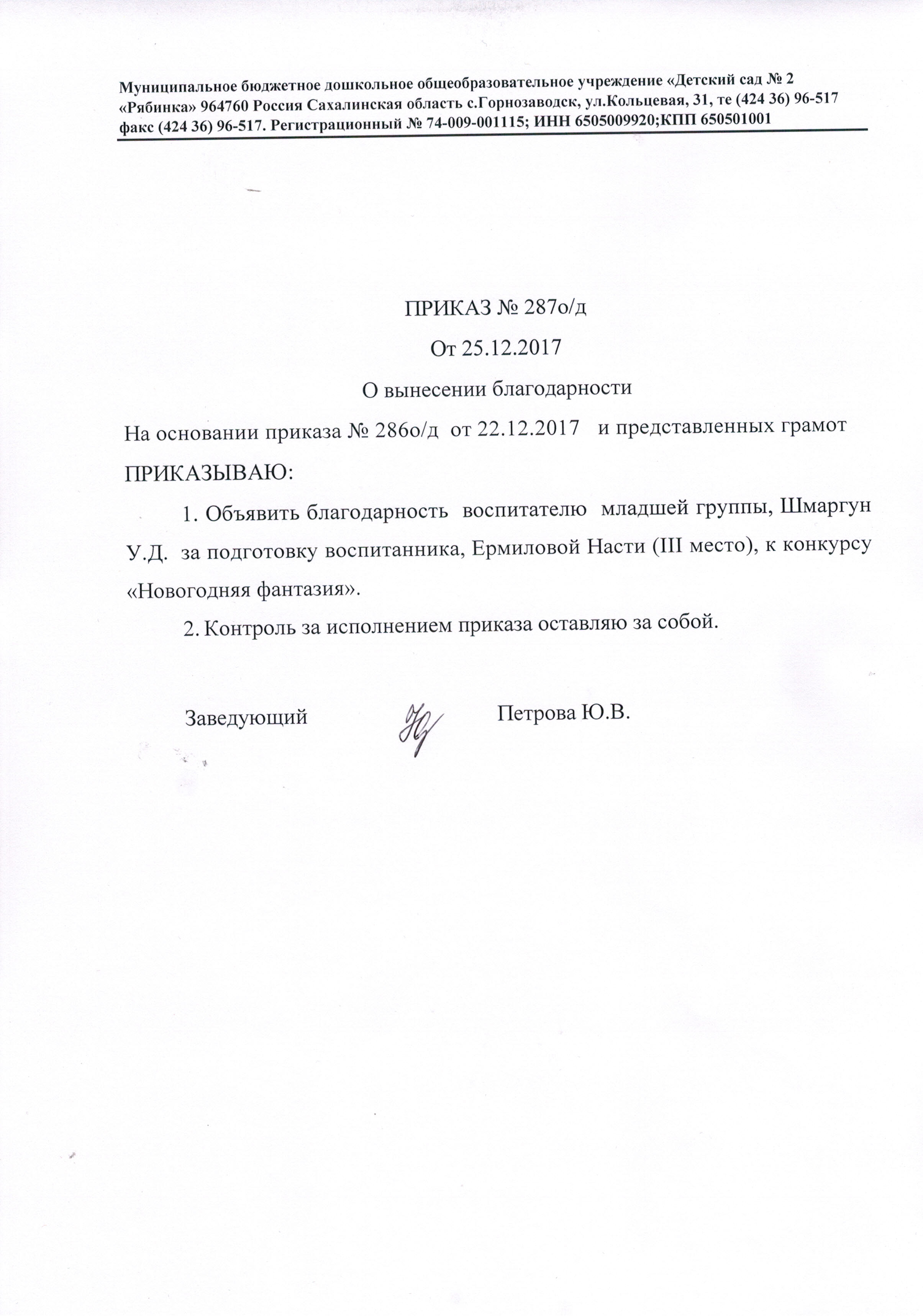 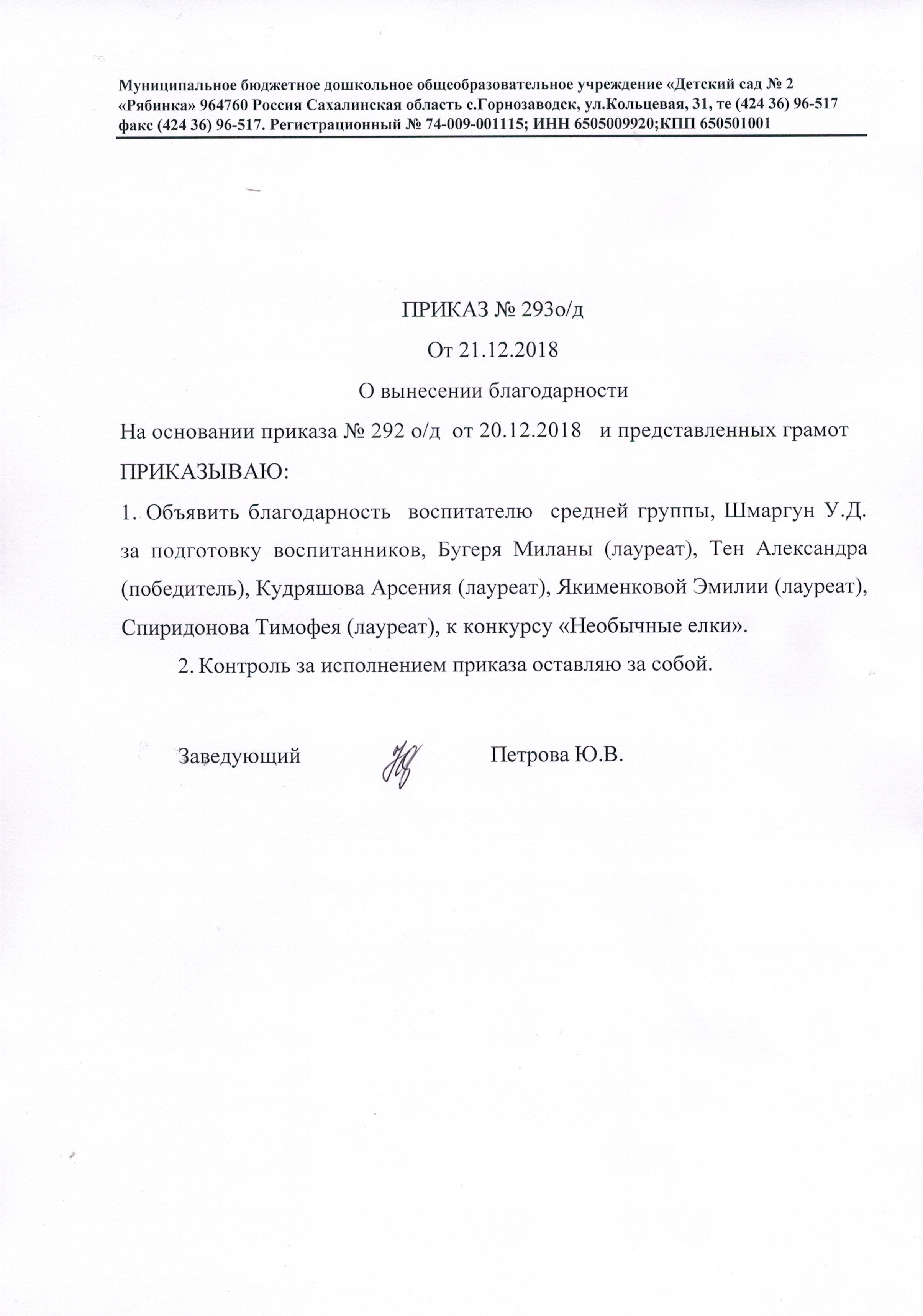 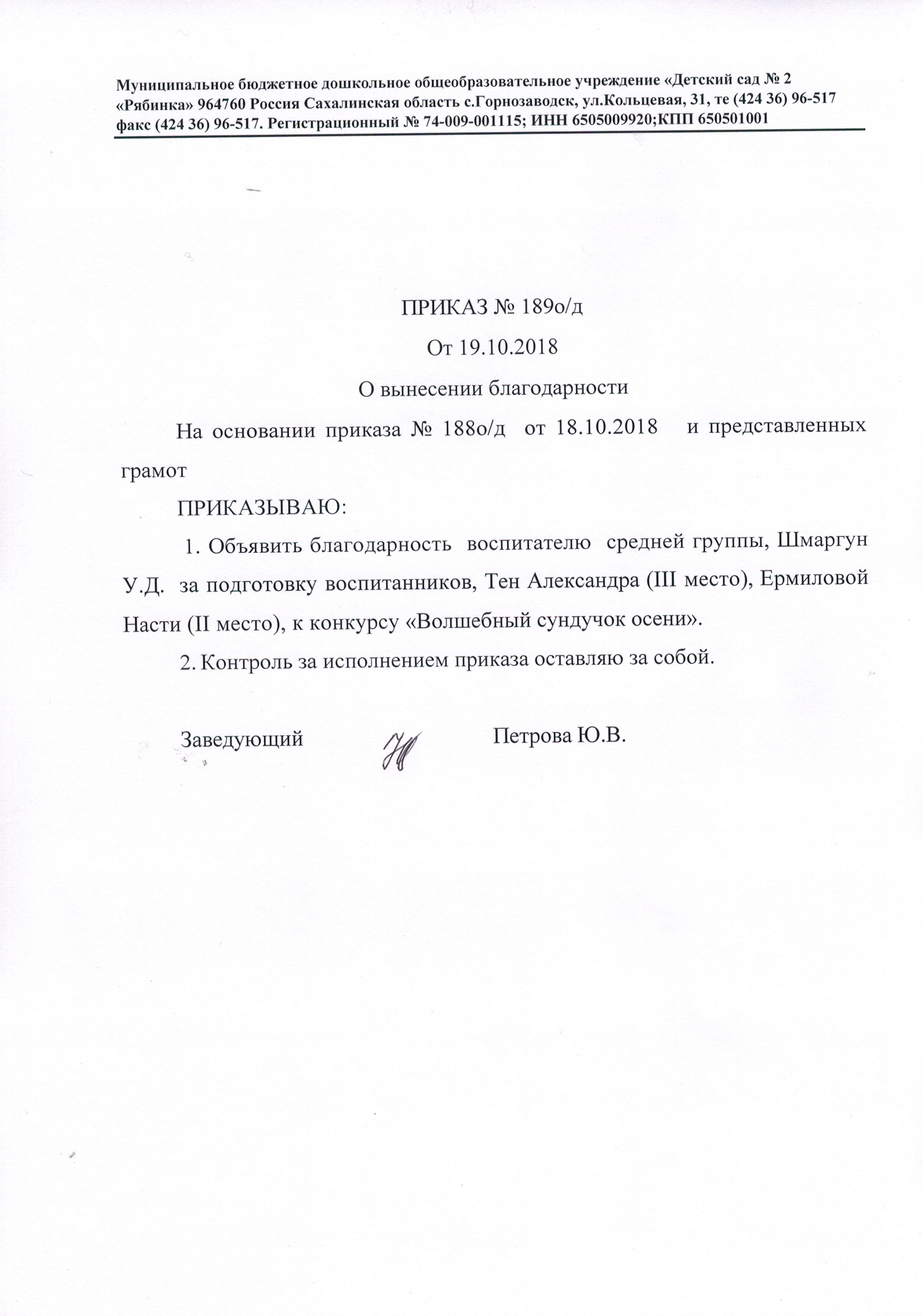 